Zaproszenie do składania założeń polskich projektów IPCEI(Important Projects of Common European Interest)
wpisujących się w łańcuch wartości w dziedzinie mikroelektroniki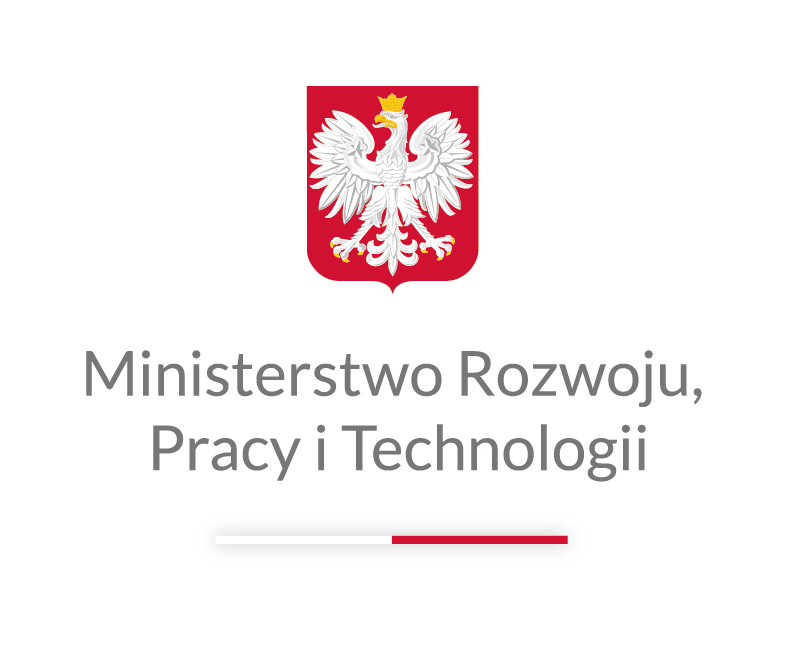 Warszawa, 17 grudnia 2020 r.Wstęp„Strategic Forum for IPCEI” sformułowało wizję przemysłu europejskiego w 2030 
i działań mających na celu wzmocnienie konkurencyjności UE na rynku światowym, osiągnięcie stopniowej neutralności klimatycznej, zwiększenie autonomii 
i bezpieczeństwa UE (łącznie z ochroną dostępu do danych i przetwarzania danych) oraz osiągniecie wiodącej pozycji UE w światowym przemyśle. Forum wskazało mikroelektronikę jako jeden z obszarów priorytetowych, o największym potencjale rozwojowym, wynikającym z obecnych uwarunkowań technologicznych i dotychczas podjętych decyzji  w zakresie lokowania bazy przemysłowej. Aby zapewnić Europie suwerenność technologiczną i konkurencyjność, jak również zdolność do sprostania kluczowym wyzwaniom środowiskowym i społecznym oraz nowym obszarom zastosowań, niezbędne jest wzmocnienie zdolności w Europie do opracowania i produkcji nowej generacji procesorów i półprzewodników. Będzie to wymagało połączenia wielu inwestycji i koordynacji działań podmiotów publicznych 
i  prywatnych.Niniejsze zaproszenie do składania założeń projektów / koncepcji, ma na celu zidentyfikowanie przedsiębiorstw zainteresowanych tym obszarem  technologicznym w zakresie fazy badań i rozwoju (R&D&I) oraz pierwszego przemysłowego wdrożenia (FID) w całym tworzącym się łańcuchu wartości, 
(przykładowo rozpoczynającym się w fazie cyfrowego projektowania, poprzez materiały i komponenty, ich pakowanie i integrację, a skończywszy na fazie programowania). Realizacja projektów będzie możliwa w oparciu o udzieloną pomoc publiczną w ramach mechanizmu Important Projects of Common European Interest (IPCEI), opisanego w Komunikacie Kryteria analizy zgodności z rynkiem wewnętrznym pomocy państwa na wspieranie realizacji ważnych projektów stanowiących przedmiot wspólnego europejskiego zainteresowania (Dz.Urz. UE. 2014/C 188/02) (zwanego dalej Komunikatem). Oceniając poziom zainteresowania firm realizacją projektów w zakresie mikroelektroniki oraz po analizie możliwości finansowania projektów, Ministerstwo Rozwoju, Pracy i Technologii rozważy ogłoszenie konkursu na projekty w ramach programu IPCEI Mikroelektronika, zaprojektowanego zgodnie z przyszłymi wytycznymi Komisji Europejskiej. Projekty złożone w ramach IPCEI powinny charakteryzować się wysokim poziomem innowacyjności, pozytywnym wpływem na środowisko, jednocześnie przyczyniając się do wzrostu konkurencyjności całego europejskiego przemysłu. Przewidywana do zastosowania technologia powinna wpisywać się w założenia nowej strategii przemysłowej Unii Europejskiej, a także w Europejski Zielony Ład oraz dawać podstawy do przemysłowego wdrożenia. Projekt powinien umożliwić osiągnięcie długotrwałej rentowności w przewidywalnej perspektywie czasowej. Korzyści płynące z projektu nie powinny ograniczać się tylko do danego przedsiębiorstwa lub sektora, powinny również tworzyć podstawy dla budowy nowego łańcucha wartości w UE
i oddziaływać na rozwój w innych jego ogniwach.Projekt będzie miał szansę uzyskać wsparcie finansowe z zastrzeżeniem, 
że przedmiot projektu spełni kryteria określone w pkt. 3 Komunikatu. Kosztami kwalifikowalnymi będą koszty wymienione w załączniku do Komunikatu, 
w granicach wyliczonej luki finansowej realizacji projektu.Zapraszamy do przygotowania opisu założeń projektu wg załączonego wzoru (maksymalnie do 20 stron) i przekazania go w formacie PDF (z możliwością przeszukiwania) drogą elektroniczną w terminie do 24 stycznia 2021 r. na adres 
e-mail: ipcei-elektronika@mrpit.gov.pl WZÓR DOKUMENTACJI
Opis założeń projektu wpisującego się 
w łańcuch wartości w dziedzinie 
MIKROELEKTRONIKILider konsorcjum Obszar w jaki wpisuje się projektPodsumowanie projektuCele ogólne i szczegółoweKonsorcjum Rynek i stan technologiiHarmonogram realizacji projektuBudżet projektu Finansowanie Uzasadnienie konieczności i stosowności pomocy państwa w ramach mechanizmu IPCEIOszacowanie OCZEKIWANEJ wysokości wsparcia finansowego ze strony państwa Ocena efektywności ekonomicznej projektuRyzykaPotencjalna lokalizacja Wpływ projektu na sektor Mikroelektroniki w Polsce i EuropiePowiązanie projektu z europejskimi inicjatywami Dane jednostki zgłaszającej / konsorcjum Dane kontaktowe Osoba do kontaktuOpis działalności firmy Obszar projektu (proszę wybrać obszar z listy lub wskazać własny)Projektowanie procesorów i układów scalonych dla sztucznej inteligencji 
(Design of processors and chips for AI),Projektowanie chipów do komunikacji (5G, 6G i inne) oraz łączności 
(Design of chips for communication (5G, 6G and other) and connectivity),Rozwój i produkcja tych chipów w Europie 
(Development and manufacturing of these chips in Europe)Techniki mikromontażu dla heterogenicznej integracji  
(Advanced packaging for heterogenous integration)Podłoża półprzewodnikowe dla radiotechniki i elektroniki mocy  
(Semiconductor substrates for RF and Power electronics)Podsumowanie projektu Podsumowanie projektu - tytuł, cele, efekty ekonomiczne i technologiczne projektu,  przewagi konkurencyjneCele projektuCele ogólne Cele szczegółoweWskaźniki realizacji celówZakładany skład konsorcjum Firmy i partnerzy uczestniczący w projekcie i ich roleWyszczególnienie partnerów z UECharakterystyka poszczególnych podmiotów Rynek i stan technologii Aktualny stan technologii będącej przedmiotem projektuAktualny stan rynku w ww. zakresiePotencjał rynkowyOtoczenie rynkoweKonkurencjaHarmonogram Czas trwania projektu Etapy realizacji Kamienie milowe Budżet projektu wraz z planem kosztów i wydatkówSzacunkowy koszt projektu Kategorie i wysokość kosztówPlan finansowania inwestycjiFundusze własne Fundusze zewnętrzneWykazanie konieczności  pomocy państwa w ramach mechanizmu IPCEIUzasadnienie konieczności finansowania projektu w ramach mechanizmu IPCEIWysokość wsparcia finansowego ze strony państwaOszacowanie luki finansowej realizacji projektu i wysokości wsparcia finansowego państwaOcena efektywności ekonomicznej projektuAnaliza i ocena efektywności ekonomicznej projektu w zakładanym horyzoncie czasowymKluczowe ryzyka związane z realizacją projektu Potencjalna lokalizacja planowanej inwestycjiPotencjalna lokalizacja/-e inwestycji (badania i rozwój, produkcja)Uzasadnienie wyboru lokalizacji Ocena wpływu projektu na sektor mikroelektroniki w Polsce i EuropieOcena wpływu na rynek mikroelektroniki (skutki pozytywne i negatywne)Powiązanie projektu z europejskimi inicjatywami z obszaru mikroelektroniki 